附件1安徽信息工程学院第二届桥梁设计大赛比赛规则A组（木制桥梁静压承重比赛）：每组参赛选手必须在规定时间内提交报名表附上设计方案。在木制桥梁比赛环节，每组参赛选手必须在规定时间内搭建完成，经现场工作人员进行称重，再经评委老师进行打分。1、作品必须使用规定材料，如有违规取消比赛资格。   整个作品只能由承办方提供的木条、胶水、美工刀、砂纸，不能有其他材料。作品使用的木条不得超过12根。2、承重测试使用的支架（课桌）、测试装置（包括承重台、挂钩、电子秤、承重容器等）、承重物，均由主办方统一提供。3、作品要求：桥面宽度40mm——50mm，长度400mm，高度不得低于70mm。4、参赛者不得使木条有任何形式的平行重叠粘接，两根木条之间的平行距离不得小于20mm。5、比赛时由各参赛队一名队员自行加砝码，另外一名队员做一至两分钟的关于桥梁的结构解说。承重至少达到3kg，不达到3kg的参赛队不计成绩，另外作品在增加砝码的过程中发生坍塌的同样不计成绩。（增加砝码重量由各参赛队自己把控）附加：承重方式有用铁条放在作品上面再加砝码，承重时间必须达到5s才能继续添加。所有参赛作品在完成增加砝码后，作品必须坚持5S不发生变形坍塌，最终所承受的砝码重量为有效成绩，否则无效。7、制作总时间为120分钟，所有参赛团队必须在120分钟内完成制作，允许提前完成并直接承重。8、参赛者可以对木条进行弯曲处理，但不得使用明火、化学方法等进行处理。9、承重方式如下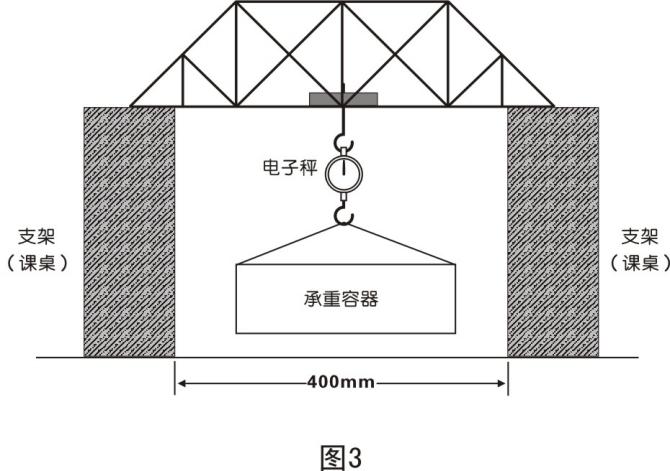 10、在承重测试全过程，模型只可与支架的上水平面接触，并不得加垫任何辅助物，违反者该次承重量不计入成绩。11、创意分由评委给出，创意分满分10分，主要包括作品的结构创新，力学结构以及外观设计等。12、最终得分=创意分+少用筷子所得分+少用时间得分+承重所得分       注：总分=创意分+少用筷子得分+少用时间得分+承重得分B组（筷子搭桥承重比赛）：1.作品必须使用规定材料，如有违规取消比赛资格。整个作品只能由承办方提供的一次性筷子跟橡皮筋组成，不能有其他材料。作品使用的一次性筷子不得超过60根，以60根为基数，少用4根筷子加一分（少于4根不加分）。多用一根扣一分，超过十根取消比赛资格。作品使用的橡皮筋不得超过80根。2.筷子不可以折断，橡皮筋在制作过程中允许断掉。3.作品要求：桥面宽度不少于16cm，长度不少于17cm，必须有一个平面可以支撑砝码等重物，桥面距桌面距离不小于8cm。4.比赛时由各参赛队一名队员自行加砝码，另外一名队员做一至两分钟的关于桥梁的结构解说。承重至少达到3kg，不达到3kg的参赛队不计成绩，另外作品在增加砝码的过程中发生坍塌的同样不计成绩。 5.比赛每加1kg加一分，无上限，直到结构体出现结构性破坏就结束实验。承重量以结构体破坏前的总加砝码数计算，结构体破坏上限标准为桥面距桌面距离小于5cm，应当停止继续增加砝码，直接计算重量。附加：承重方式有用木板放在作品上面再加砝码，或者直接将砝码放于作品上，承重时间必须达到5s才能继续添加。6.承重桥墩数（承重筷子数)不多于8根筷子，不允许将两根或多根筷子并在一起作为桥墩，支撑点只允许一根筷子着地，否则取消比赛资格。7.制作总时间为120分钟，所有参赛团队必须在120分钟内完成制作，允许提前完成并直接承重。8.创意分由评委给出，创意分满分10分，主要包括作品的结构创新，力学结构以及外观设计等。9.承重桥墩数（承重筷子数)不多于8根筷子，不允许将两根或多根筷子并在一起作为桥墩，支撑点只允许一根筷子着地，否则取消比赛资格。10．最终得分=创意分+少用筷子所得分+少用时间得分+承重所得分       注：总分=创意分+少用筷子得分+少用时间得分+承重得分附件2安徽信息工程学院第二届桥梁设计大赛设计方案格式１.设计方案主要包括三个方面：设计图纸、设计原理、桥梁拉力校核计算。２.设计方案须用word文档进行书写。３.设计图纸要求：大一尺规绘图（二维手工在图纸绘图），大二大三运用CAD软件绘图。４.大一须将图纸拍照（照片）插入word或PDF文档设计图纸页面，大二大三须将CAD和设计方案电子版压缩一并提交。５.设计原理：一级标题用三号黑体字并居中。二级标题用四号黑体。原理文中其它汉字一律采用小四号宋体字，行距用1.5倍行距。６.请大家注意：若文中引用别人的桥梁设计原理或在其他公开资料（如网上查找的资料）须在文章最后标出参考文献（五号宋体字）。７.桥梁拉力校核计算：运用力学知识合理的对桥梁拉力进行分析、校核并计算。桥梁拉力校核计算要在设计方案中突显出来。８.评阅原则:设计图纸的合理性，设计原理的合理性，设计原理表述的清晰性，桥梁拉力校核计算的合理性。９.评分标准：最终得分=创意分+少用筷子所得分+少用时间得分+承重所得分10.若未按规定时间内提交设计方案，则当弃权处理。11.注意：拒绝抄袭，如有雷同者和抄袭网上或各种资料者，一律按零分处理，同时取消比赛资格。附件3安徽信息工程学院第二届桥梁设计大赛报名表参赛队名称参赛类别A:木制桥梁静压承重组　B:筷子搭桥承重组A:木制桥梁静压承重组　B:筷子搭桥承重组A:木制桥梁静压承重组　B:筷子搭桥承重组A:木制桥梁静压承重组　B:筷子搭桥承重组参赛成员姓名专业班级学号联系方式队长队员队员作品简介